Publicado en Zaragoza el 05/06/2019 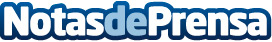 La Cestita del Bebé desvela los detalles más originales para los invitados a una boda o comuniónEs tradicional en las ceremonias tipo bodas, comuniones o incluso bautizos, obsequiar a los asistentes con detalles que les recuerden el acontecimiento y que sea realmente originalDatos de contacto:La Cestita del Bebéhttps://www.lacestitadelbebe.esNota de prensa publicada en: https://www.notasdeprensa.es/la-cestita-del-bebe-desvela-los-detalles-mas Categorias: Nacional Sociedad Infantil Celebraciones http://www.notasdeprensa.es